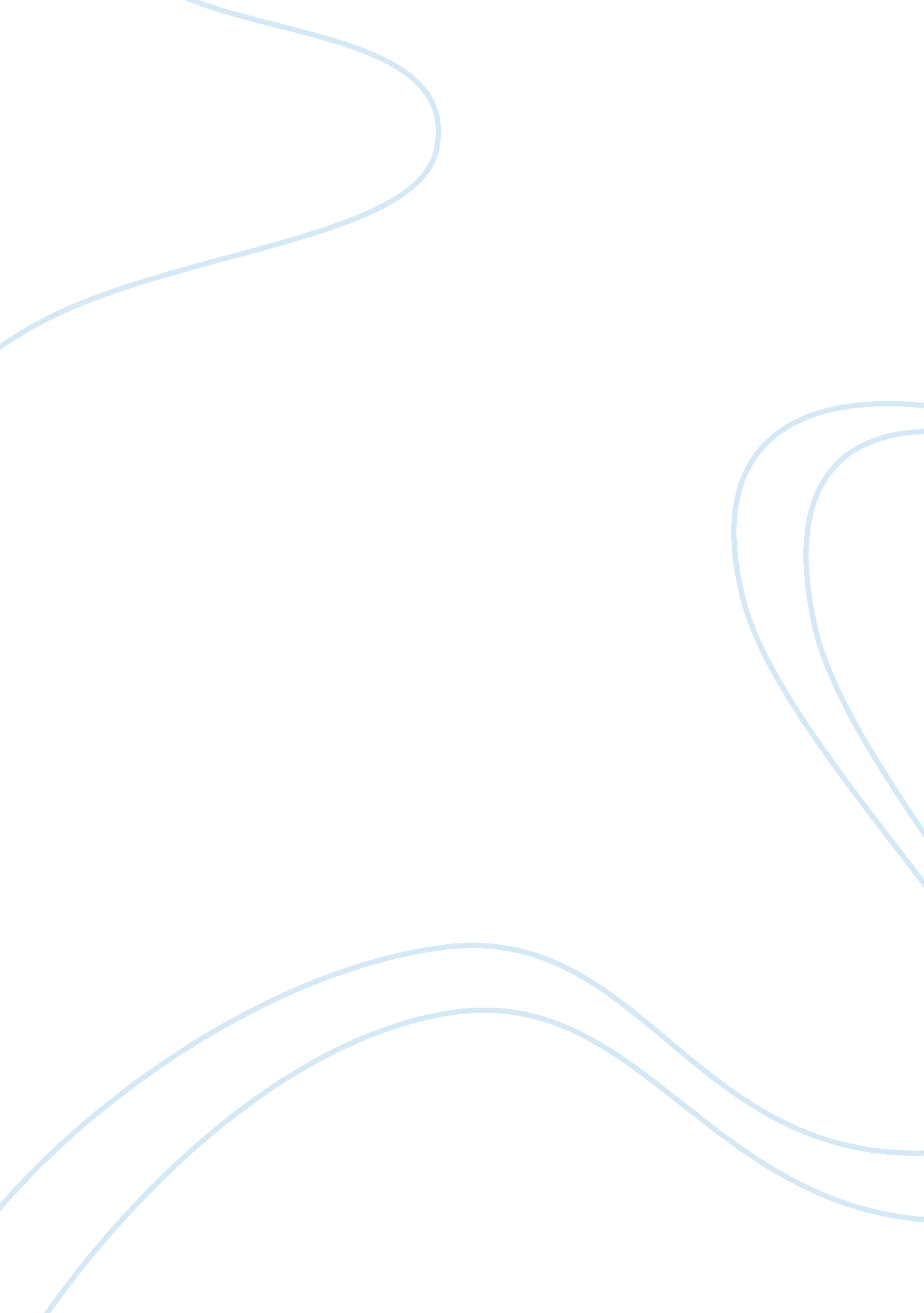 Stars research paper examples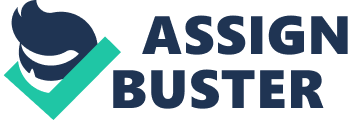 Question: Why is it important to view the sun at many different wavelengths? This is done so as to enable the viewer to clearly see the all the layers of the sun, ranging from the photosohere to the corona. 
Question: What types of light are best at detecting solar flares? What is the physical source of this form of light? 
Zodiacal light, used for detecting solar flares is roughly triangular, faint, dispersed white glow that is seen in the night sky, and extends up from the surrounding area of the Sun along the zodiac or the ecliptic. It is best seen before sunrise, after sunset, autumn and spring. The light decreases in strength with increasing distance from the Sun, but it is observed with a band on very dark nights Question: How do these spacecraft observe Coronal Mass Ejections? Even though the Sun's corona is observed during the eclipse of the Sun for many years, the existence of coronal mass ejections was recently realized. The earliest evidence was observed with a coronagraph from 1972 to 1973. An artificial eclipse of the Sun is produced by a coronagraph by placing an " occulting disk" above the image of the Sun. when the eclipse of the Sun occurs, the corona appears visible for only a few minutes. Only the innermost corona is able to be seen above the brightness of the sky with ground based coronagraphs. From space the corona can be viewed continuously and is visible out to large distances from the Sun. 